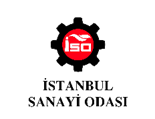 2013 YILI ÇEVRE VE ENERJİ ÖDÜLLERİ İNOVATİF ÇEVRE DOSTU ÜRÜN VEYA ENERJİ VERİMLİ ÜRÜNKATEGORİLERİ BAŞVURU FORMUAÇIKLAMA B. FİRMA BİLGİLERİ ÜRÜN KATEGORİSİ C.1 KATEGORİ C.3 ÜRÜN KATEGORİSİ DEĞERLENDİRME Başvuru Dosyanız içeriğini lütfen kontrol ediniz Başvuru formunun “C.3 Ürün Kategorisi Değerlendirme” bölümü 20 sayfayı geçmeyecek şekilde hazırlanmalıdır. Başvuru formu A4 kağıda, 12 punto ve tek satır aralığı ile yazılmalıdır. Başvuru formu CD’si ek olarak verilmelidir. Başvuru formlarına ek olarak verilen dokümanlar seperatörler ile ayrılmalıdır (başvuru formuna ek olarak verilecek doküman sayfa sayısı 20 sayfa sınırından muaftır). Analiz raporları, belgeler, izinler vd dokümanların orijinalden kopyaları ve mevzuat açısından son geçerlilik tarihlerinde olmasına dikkat edilmelidir. Başvuran KuruluşİSO Sicil Numarası Bağlı Olduğu Holding / Şirketler GrubuKuruluş Yılı Web Adresi Ödül Başvurusu* ile İlgili Tesis Adresi *Ödüle başvuru sebebi ürünün üretildiği Firma* * KOBİ tanımı “Küçük ve Orta Büyüklükteki İşletmelerin Tanımı, Nitelikleri ve Sınıflandırılması Hakkında Yönetmelik” kapsamında yapılmıştır.* Firma üç aylık SSK Sigorta Prim Tahakkuk fişi ile Gelir Tablosu veya Mali Bilançosunu ek olarak vermelidir. □ KOBİ (250’den az çalışanı ve yıllık net satış hasılatı / mali bilançosu maksimum 40 Milyon Türk Lirası )□ Büyük Ölçekli Firma (250 ve üzeri çalışanı ve yıllık net satış hasılatı / mali bilançosu 40 milyon Türk Lirası üzeri) □ KOBİ (250’den az çalışanı ve yıllık net satış hasılatı / mali bilançosu maksimum 40 Milyon Türk Lirası )□ Büyük Ölçekli Firma (250 ve üzeri çalışanı ve yıllık net satış hasılatı / mali bilançosu 40 milyon Türk Lirası üzeri) Çevre Yatırımlarının Toplam Maliyeti (TL) 2013 için:Kuruluşundan 2013’e kadar: 2013 için:Kuruluşundan 2013’e kadar: Çevre Yatırımlarının İşletme Maliyeti (TL / 2013 Yılı) Ödüle Başvuran Kişi Adı Soyadı:Ödüle Başvuran Kişi Görevi:Ödüle Başvuran Kişi Tel. No:Ödüle Başvuran Kişi Faks No:Ödüle Başvuran Kişi Eposta:Kısa firma tanıtımı**En Fazla 20 satır1.2.3.4.5.6.7.8.9.10.11.12.13.14.15.16.17.18.19.20.Lütfen belirtiniz: ÜRÜN          İNOVATİF ÇEVRE DOSTU ÜRÜN          ENERJİ VERİMLİ ÜRÜN* Ürün kategorisinde başvurulacak ürünlerin (2013 yılı içerisinde) Türkiye’de Üretimine geçilmiş, piyasaya sürülmüş ve / veya lansmanı yapılmış (kanıtlanabiliyor) olması gerekmektedir. C.2 TAAHHÜT *İSO 2013 Yılı Çevre ve Enerji Ödülleri Başvuru Kılavuzu ve başvuru formunda belirtilen şartları kabul ediyoruz. Başvuru dosyasında verilen bilgi ve belgelerin her türlü sorumluluğunun firmamıza ait olduğunu kabul ve taahhüt ederiz. Tarih:Ad / Soyad:Unvan:İmza**:Kaşe**:*Taahhüt, imza sirkülerinde yetkisi olan yönetim kadrosundan alınmalıdır. **elektronik ortam için gerekli değildir.Ödüle Aday Olan Ürününüzün Adı  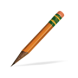 1. Ödüle aday olan Ürün teklifinizi önceki ürün şartları ile kıyaslayarak özetleyiniz.2. Ödüle aday olan Ürünün geliştirilmesine neden olan sebepleri açıklayınız.3. Ödüle aday olan Ürünün gerçekleştirilmesi sırasında tamamlanan çalışma adımlarını kısaca tanımlayınız.Ürün tasarımı, üretimi veya pazarlanması sırasında yaşanan idari ve teknik sorunların da açıklanması beklenmektedir. 4. Ödüle aday olan Ürünün inovatif yönlerini teknik özellikleri ile açıklayınız.5. Ödüle aday olan ürünün inovatif özelliğine ilişkin kanıtlar var ise açıklayınız ve ek olarak veriniz.Patent/Faydalı Model, Tasarım Tescili, Alınan Ulusal ve Uluslararası destekler, alınan ödüller, know how gösterir teknoloji transfer anlaşmaları, sağlanan işbirlikleri6.Ödüle aday olan ürünün somut toplumsal ve çevresel faydaları nelerdir? Başvurulan ürünün üretimi öncesi ve sonrasında değişen toplumsal ve çevresel değerler ile ilgili somut kanıtlar sunulmalıdır. Bu kanıtlar toplumsal faydalar, yaşam kalitesinin ve çalışma koşullarının iyileştirilmesi vb şeklinde, çevre konusunda enerji ve hammadde girişleri, atık ve emisyonlardaki iyileşmeler şeklinde verilmelidir.Enerji verimli ürün başvuruları için tasarruf miktarları orijinal birim, TEP, TL olarak; bir önceki duruma göre tasarruf oranı yüzdesi, C02 azaltımı hesapları verilmelidir. 7.Ödüle aday olan ürünün firmanın mali performansına etkisini karşılaştırılabilir değerlerle açıklayınız. 8.Ödüle aday olan ürünün başka yer ve faaliyet alanlarında da örnek olma imkânı varsa somut bilgiler ile açıklanmalıdır. Ödüle aday olan ürünün geliştirilmesi / yaygınlaştırılması / farkındalığının artırılması konusunda yapılan çalışmalar var ise açıklanmalıdır. Üç aylık en son SSK Sigorta Prim Tahakkuk FişiGelir Tablosu veya Mali Bilanço Başvuru Ücretinin Yatırıldığına Dair Dekont İşyeri Açma ve Çalışma Ruhsatı (BÜYÜK ÖLÇEKLİ FİRMALAR İÇİN)	Kanal Deşarjları için: Deşarj İzin Belgesi  Alıcı Ortam Deşarjları için: Geçici Faaliyet Belgesi & Çevre izni (Deşarja İlişkin)(BÜYÜK ÖLÇEKLİ FİRMALAR İÇİN)Geçici Faaliyet Belgesi veya Çevre İzni (Emisyona Ait) (Emisyon İznine tabii olmayan firmaların tabii olmadıklarına dair yetkili makamdan aldıkları belge)(BÜYÜK ÖLÇEKLİ FİRMALAR İÇİN)ÇED Görüşü (ÇED Olumlu veya ÇED Gerekli Değildir Belgesi) “B. Firma Bilgileri” eksiksiz doldurulmuştur“C.1 Kategori ” işaretlenmiştir.“C.2 Taahhüt” verilmiştir.“C.3 İnovatif Çevre Dostu Ürün Kategorisi Değerlendirme” bölümü eksiksiz doldurulmuştur. “C.3 İnovatif Çevre Dostu Ürün Kategorisi Değerlendirme” bölümü 20 sayfayı geçmemiştir.B-C1 – C2 ve C3 Bölümlerini içeren CD verilmiştir. Başvuru formlarına ek olarak verilen dokümanlar seperatörler ile ayrılmıştır. 